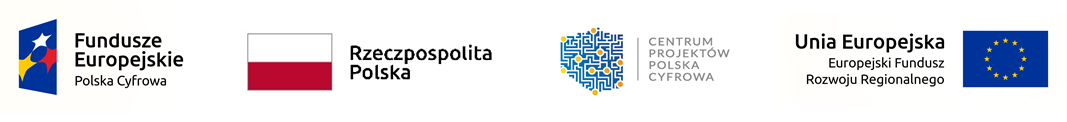 								Pszczew, dnia 18.07.2023r.Zamawiający: Gmina Pszczew Ul. Rynek 13 66-330 PszczewDotyczy:  postępowania prowadzonego z wyłączeniem przepisów ustawy – Prawo zamówień publicznych o wartości do 130 000 PLN p.n.:Dostawa sprzętu komputerowego w ramach realizacji projektu „Cyfrowa Gmina”Dostawa sprzętu komputerowego w ramach realizacji projektu „Cyfrowa Gmina” jest dofinansowana w ramach Programu Operacyjnego Polska Cyfrowa na lata 2014-2020 Osi Priorytetowej V Rozwój cyfrowy JST oraz wzmocnienie cyfrowej odporności na zagrożenia REACT-EU działania 5.1 Rozwój cyfrowy JST oraz wzmocnienie cyfrowej odporności na zagrożenia dotycząca realizacji projektu grantowego „Cyfrowa Gmina” o numerze POPC.05.01.00-00-0001/21-00 Informacja o wyborze ofertyNiniejszym informuję, iż w postępowaniu o udzieleniu zamówienia publicznego pn. „Dostawa sprzętu komputerowego w ramach realizacji projektu „Cyfrowa Gmina” jako najkorzystniejszą wybrano ofertę nr 2 firmy:DKOMP.PL Dominik Chlebicki Ul. Lipowa 63  66-415 ChwalęciceCena oferty brutto: 55 608,30 złPrzedmiotowa oferta jest ofertą spełniającą wymagania postępowania i zawiera najniższą cenę. Ponadto oferty złożyli:Oferta nr 1CEZAR Cezary Machnio i Piotr Gębka Sp. z o.o.ul. Wolność 8 lok. 4, 26-600 RadomCena oferty brutto: 65 989,50 złOferta nr 3INFUS Katarzyna FuśnikUl. Nad Jarem 4/2010-172 OlsztynCena oferty brutto: 63 837,00 złWójt Gminy Pszczew/-/ Józef Piotrowski